Закапывание капель в ухо.№п/пПоследовательность действийМакс.оценкаОценкаКомментарии1.Показания: воспалительный процесс в среднем ухе.12.Поздороваться, получить информированное согласие мамы. Вымыть руки.13.Техническая подготовка:лоток для стерильного материала;лоток для использованного материала;капли в уши;6 ватных шариков  в лотке;3% раствор  перекиси водорода;2 стерильные пипетки (в лоток); емкость с теплой водой для подогрева капель;емкости с дез. р-ром.14.Выполнение манипуляции.Вымыть и высушить руки, надеть перчатки. Постелить чистую пеленку. Подогреть капли в теплой воде (темп. 36-37 гр.). Положить ребенка на подготовленный пеленальный стол на бок, больное ухо - сверху.15.При гнойном отите перед введением капель закапывают 3% раствор перекиси водорода, с последующим просушиванием.16.Набрать лекарственный раствор в пипетку.Выпрямить слуховой проход:левой рукой оттянуть ушную раковину детям до 3 лет - книзу и назад,старшим детям - вверх и назад.17.Закапать 5-6 капель на наружную стенку слухового прохода.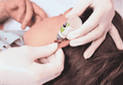 18.Пипетку положить в лоток для использованного материала.19.Слуховой проход закрыть ватным шариком , нажать на козелок  уха и помассировать, оставить на 10-15 минут.110.Капли на спиртовой основе маленьким детям наносят на турунду, которую затем вводят в слуховой проход.111.Заключительный этап. Использованные пипетки, ватные шарики погрузить в емкости с дезинфицирующим раствором вирулицидного действия. Поверхности пеленального и манипуляционного  столов обработать дезинфицирующим раствором бактерицидного действия.112.Снять перчатки и погрузить их в емкость для отходов класса «В», вымыть и просушить руки.1Итог:12